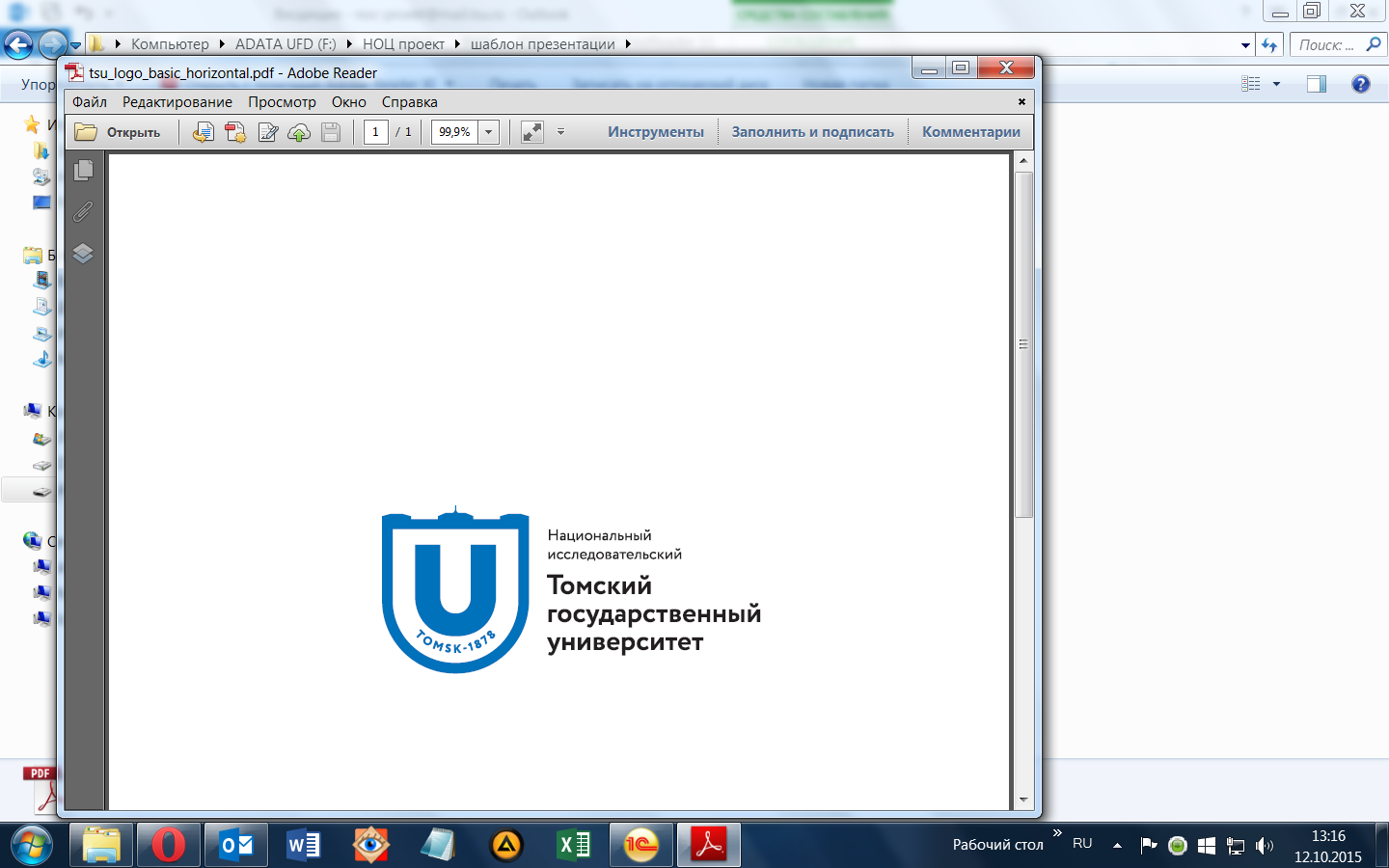 ОТЧЁТ О РЕАЛИЗАЦИИ ПРОЕКТА 01.06.2017 – 30.04.2019СОЗДАНИЕ ДВУЯЗЫЧНОЙ СИСТЕМЫ НАВИГАЦИИДЛЯ ЗДАНИЙ НАУЧНОЙ БИБЛИОТЕКИ ТГУПроектный менеджер Суханова Е.А.Томск 2019СодержаниеКраткая аннотация выполненных работ и достижение КПЭ проектаПриложения ЗаключениеКраткая аннотация выполненных работ и достижение КПЭ проектаПроект был нацелен на Создание двуязычной (русско-английской) навигации по зданиям Научной библиотеки ТГУ в контексте развивающейся интернационализации ТГУ. В совокупности с обучением сотрудников НБ ТГУ английскому языку для улучшения качества обслуживания, предоставляемого международным пользователям НБ ТГУ, а также переводом описания основных услуг библиотеки на английский язык, внедрение двуязычной навигации упростило ориентацию посетителей в зданиях библиотеки, что подтвердилось очными опросами русскоговорящих посетителей и посетителей, владеющих английским языком. Появление простой навигации также положительно повлияло на приток международных пользователей. Согласно статистике, на конец 2018 года в библиотеке было зарегистрировано 832 иностранных пользователя, на 2 квартал 2019 цифра выросла до 1023 и продолжает расти. По итогам проведенного опроса сотрудников уменьшилось количество обращений к библиотекарям-консультантам по вопросам навигации в зданиях НБ ТГУ. Около 85%  опрошенных подтверждают целесообразность внедрения двуязычной навигации в библиотеке вуза с международной репутацией.Новизна подхода, представленного в проектеСогласно статистике НИ ТГУ с 2014-2017, количество международных студентов, обучающихся на образовательных программах НИ ТГУ, увеличилось, по меньшей мере, в 3 раза. библиотека без какого-то внешнего вмешательства стала своеобразным центром студенческой жизни на кампусе. В Научной библиотеке назрела необходимость создания двуязычной системы навигации, чтобы все услуги доступные обычному студенту ТГУ постепенно приобрели доступность и для международных студентов, позволяя им вести в НИ ТГУ более полноценную академическую и социальную жизнь.Необходимость обновления навигации так же связана и с размерами самой библиотеки, состоящей из старого и нового здания, в которых непросто сориентироваться.Разработанная и внедренная навигация позволяет любому русскоговорящему и англоговорящему посетителю библиотеки с легкостью находить нужные залы, отделы и помещения. Система навигации также предполагает возможность вносить изменения в её содержание в соответствии с изменениями относительно назначения тех или иных помещений. Именно поэтому можно сказать, что её создание является выгодным вложением, поскольку она сможет прослужить долгие годы. Результаты проекта по задачамВ ходе совместной работы коллектива проекта для достижения цели представляемого проекта реализованы следующие задачи:В ходе решения задач было обеспечено достижение следующих запланированных КПЭПриложение 1Общий вид страницы с сайта lib.tsu.ru с картой на английском и на русском языках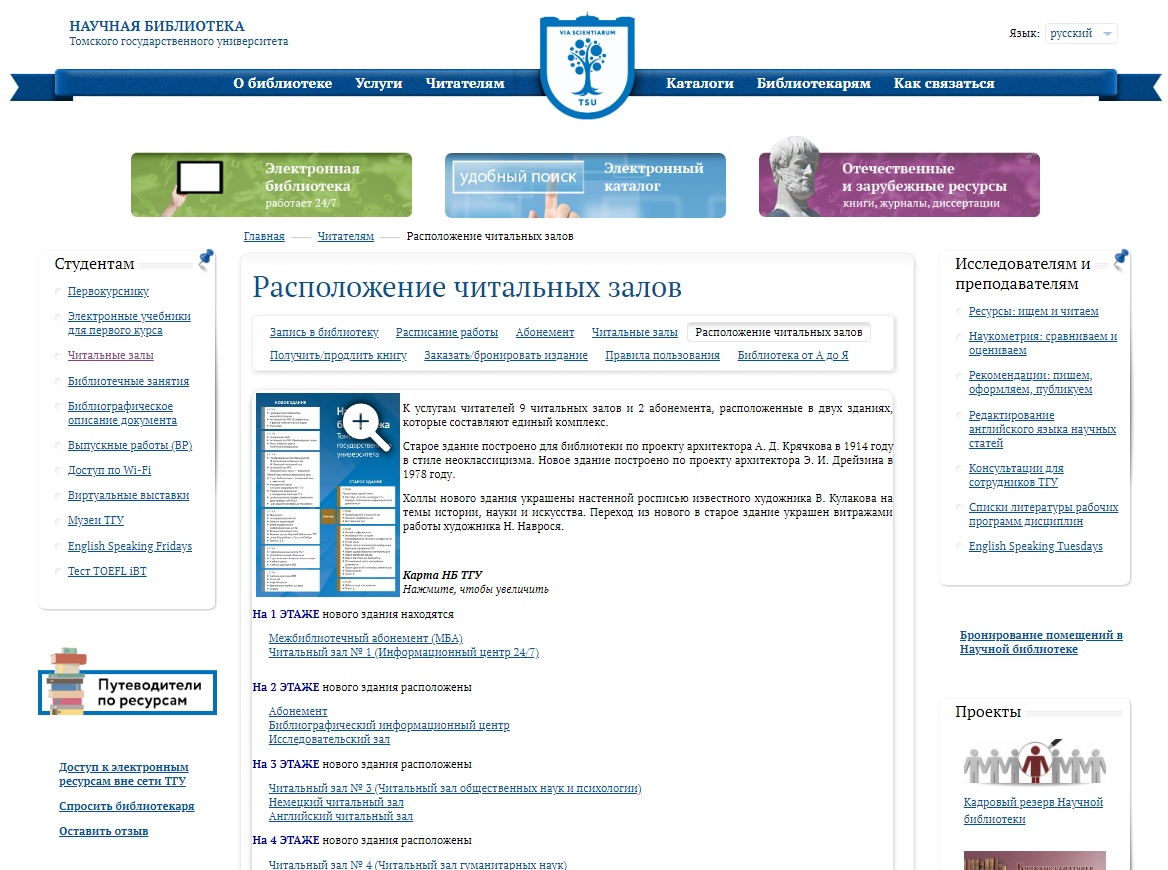 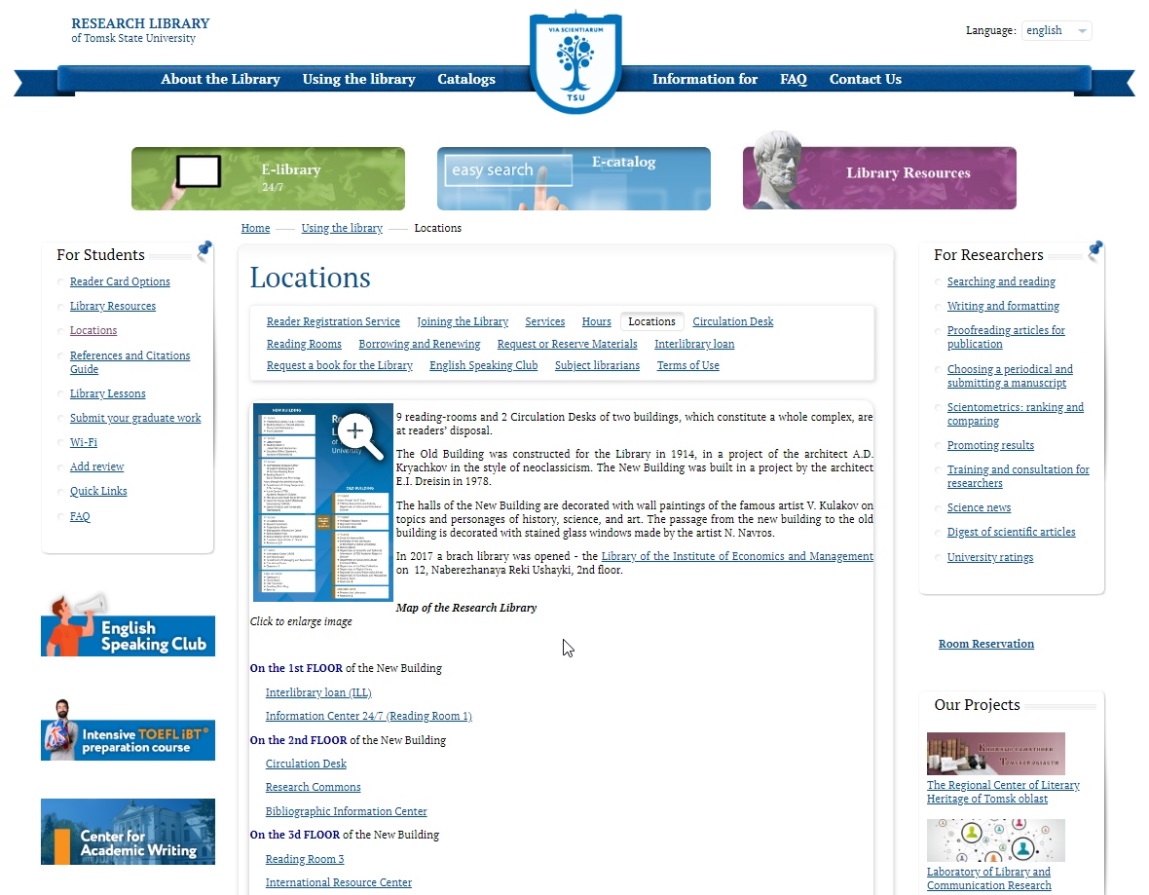 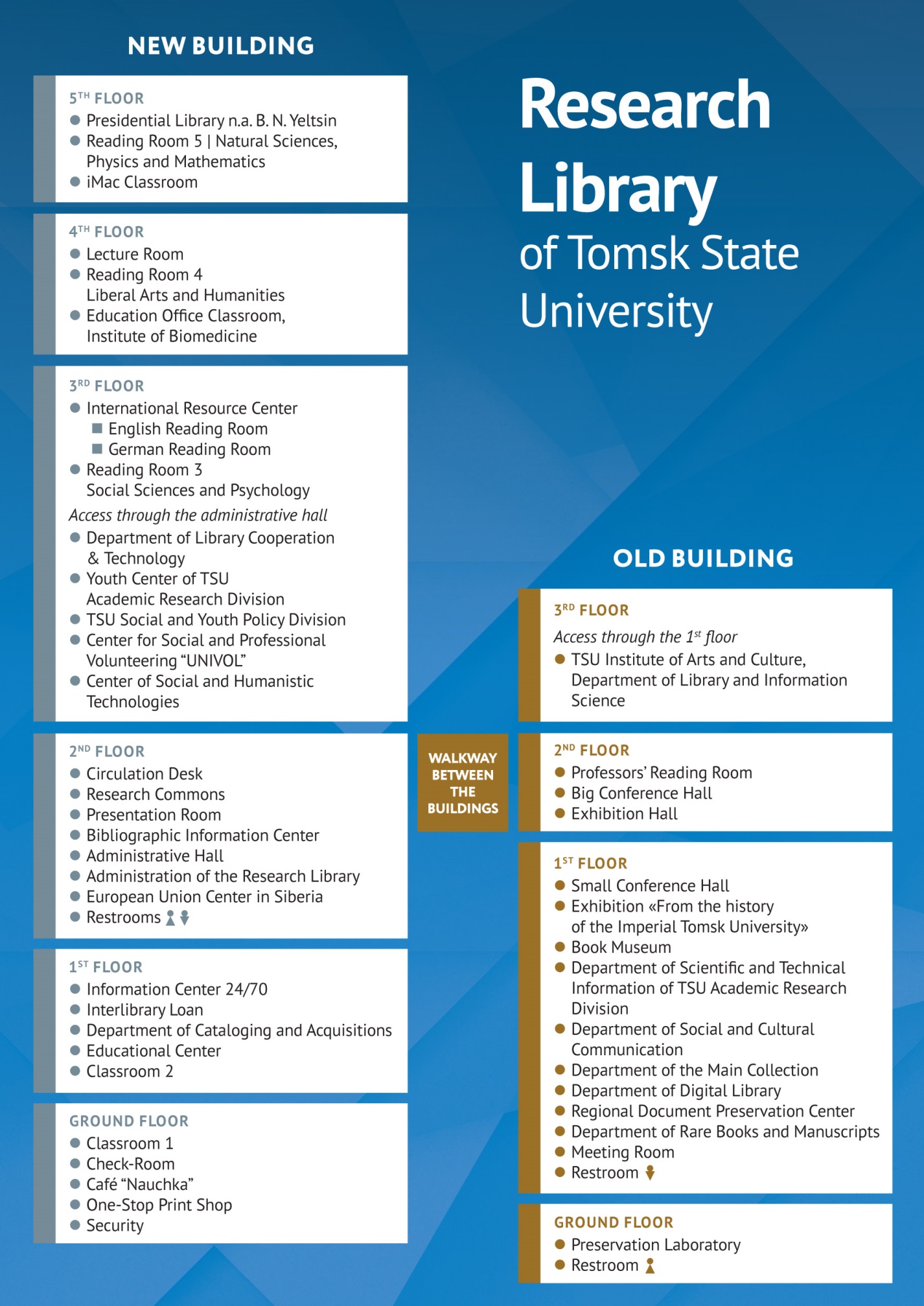 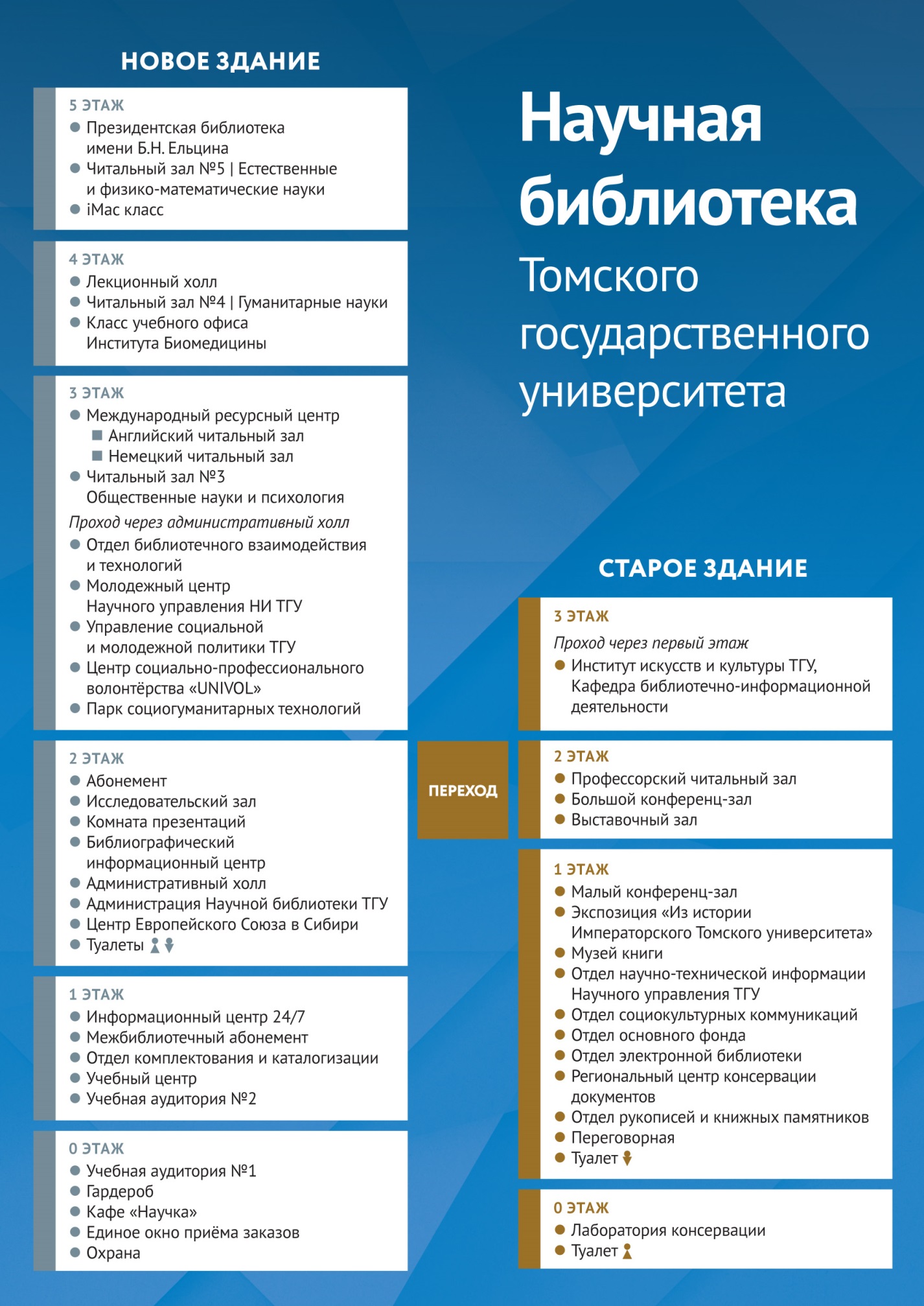 Приложение 2Страница опроса для сотрудников об итогах проекта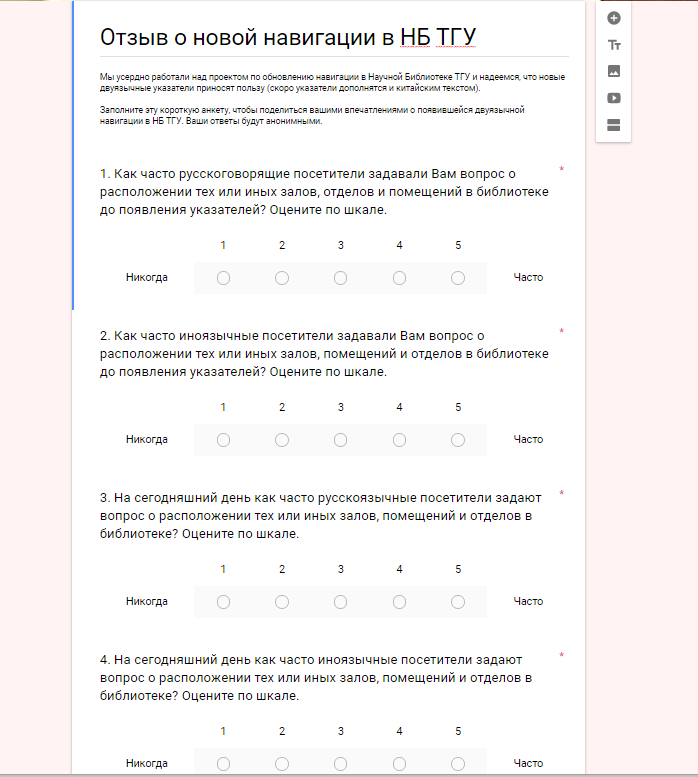 Комментарии сотрудников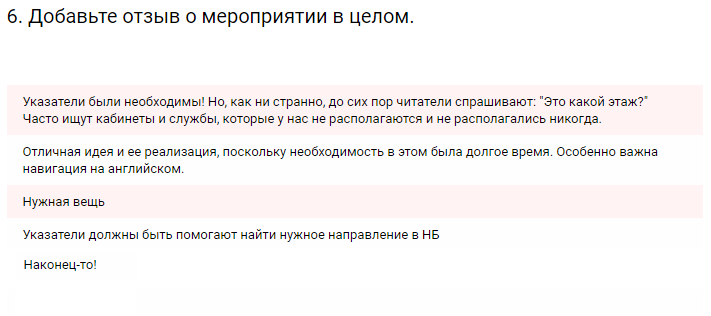 Приложение 3Фотографии двуязычных указателей разного типа в НБ ТГУ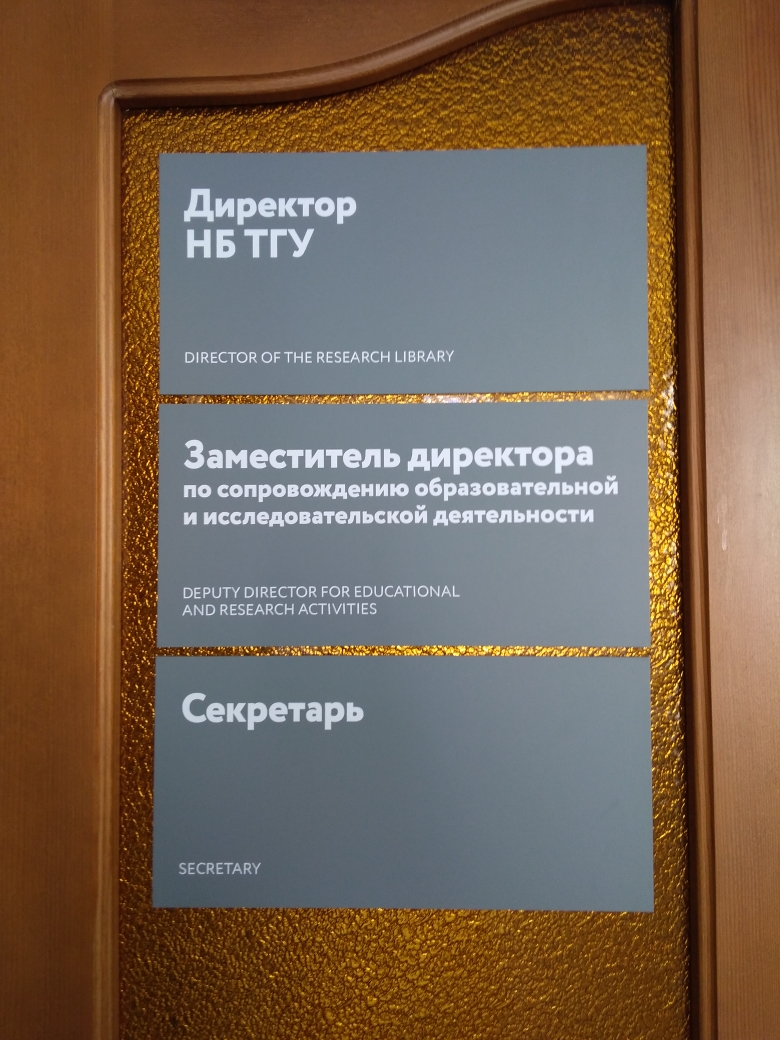 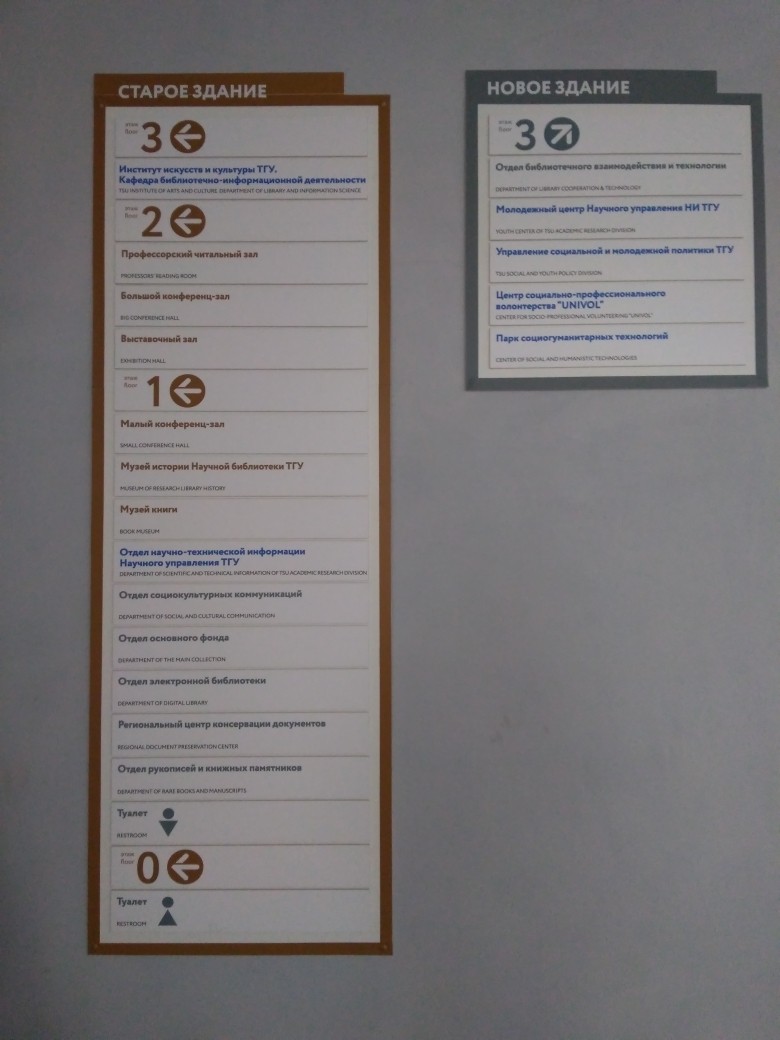 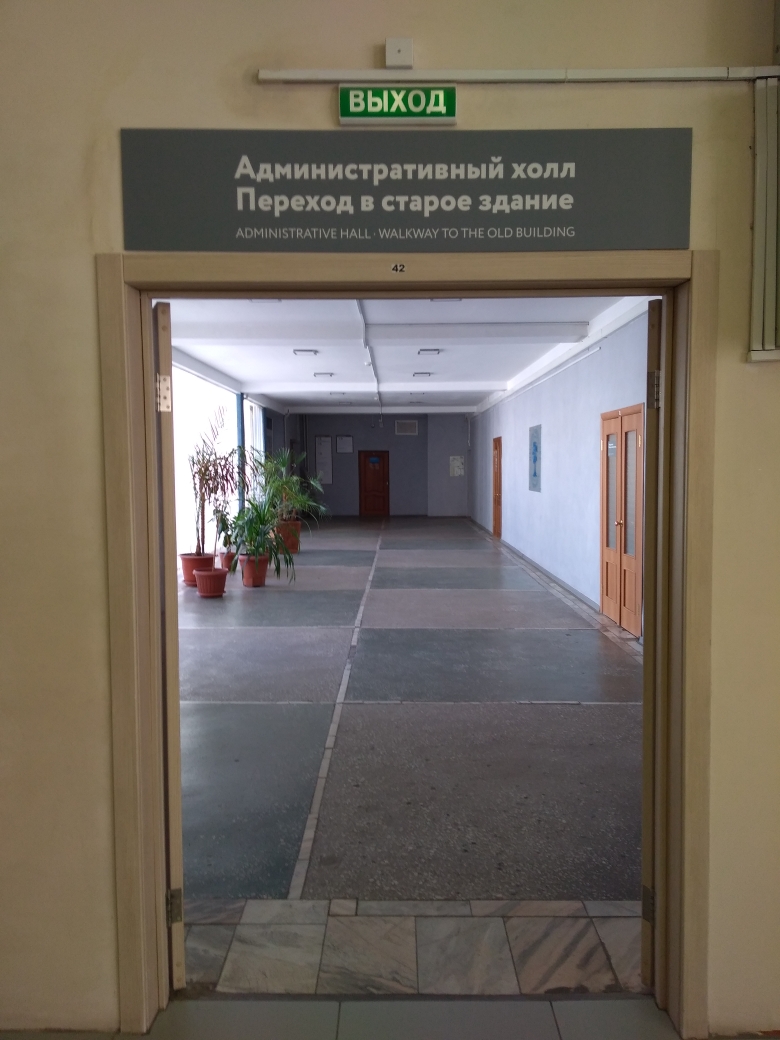 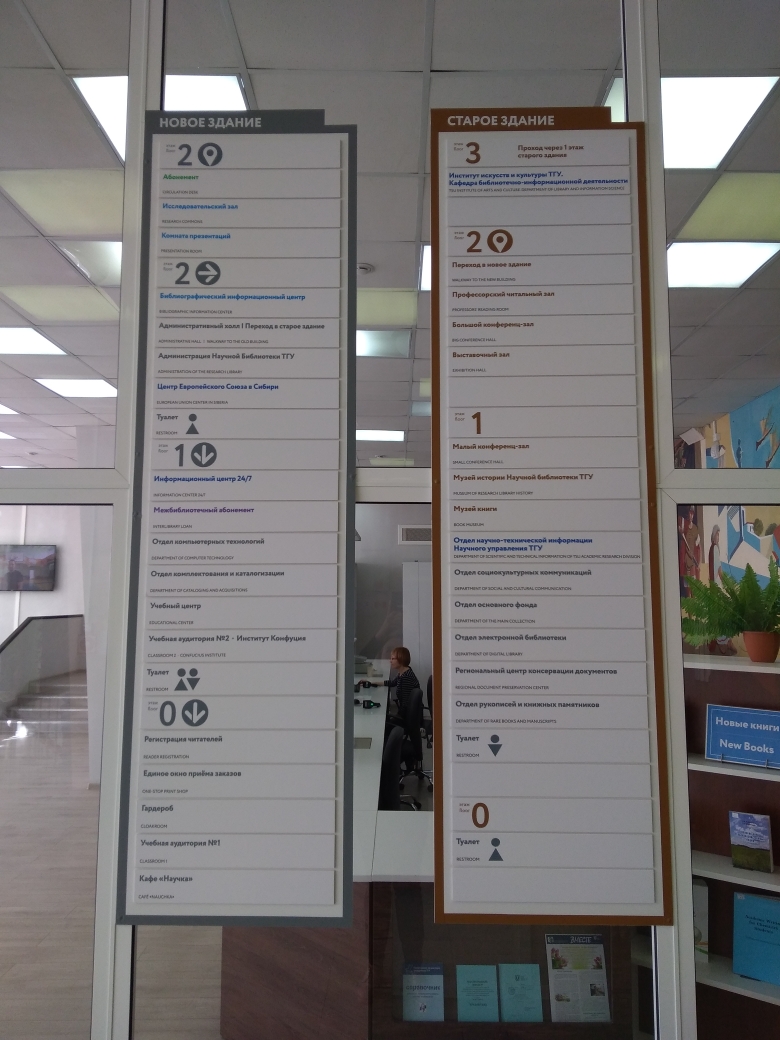 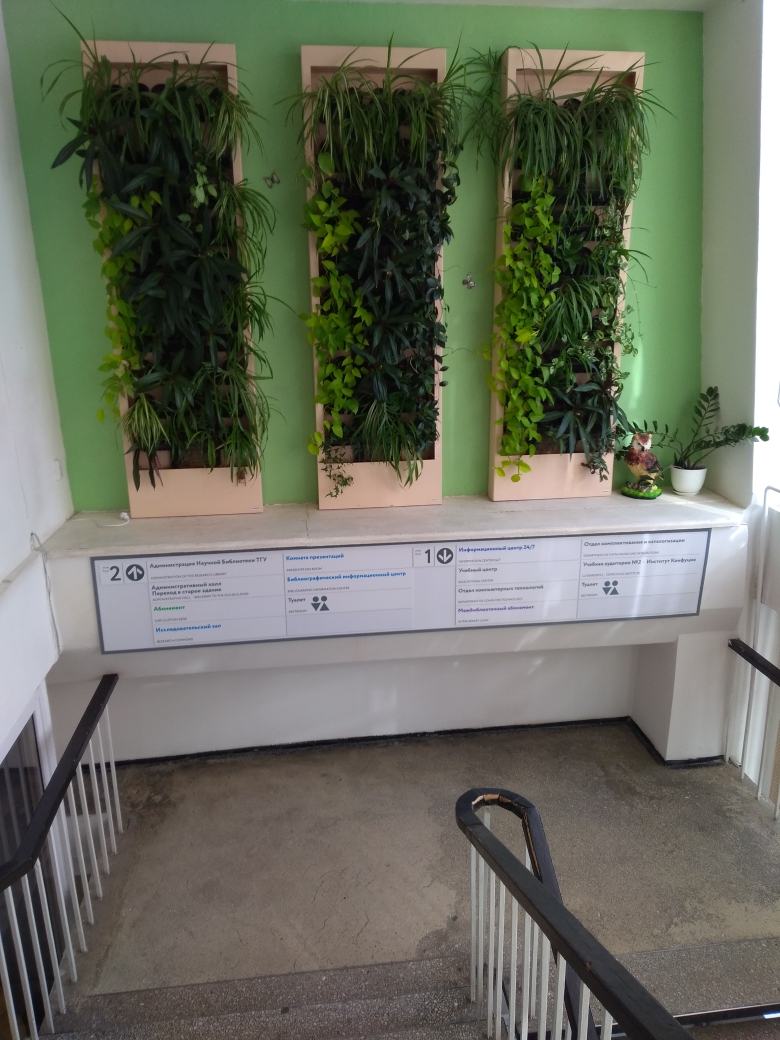 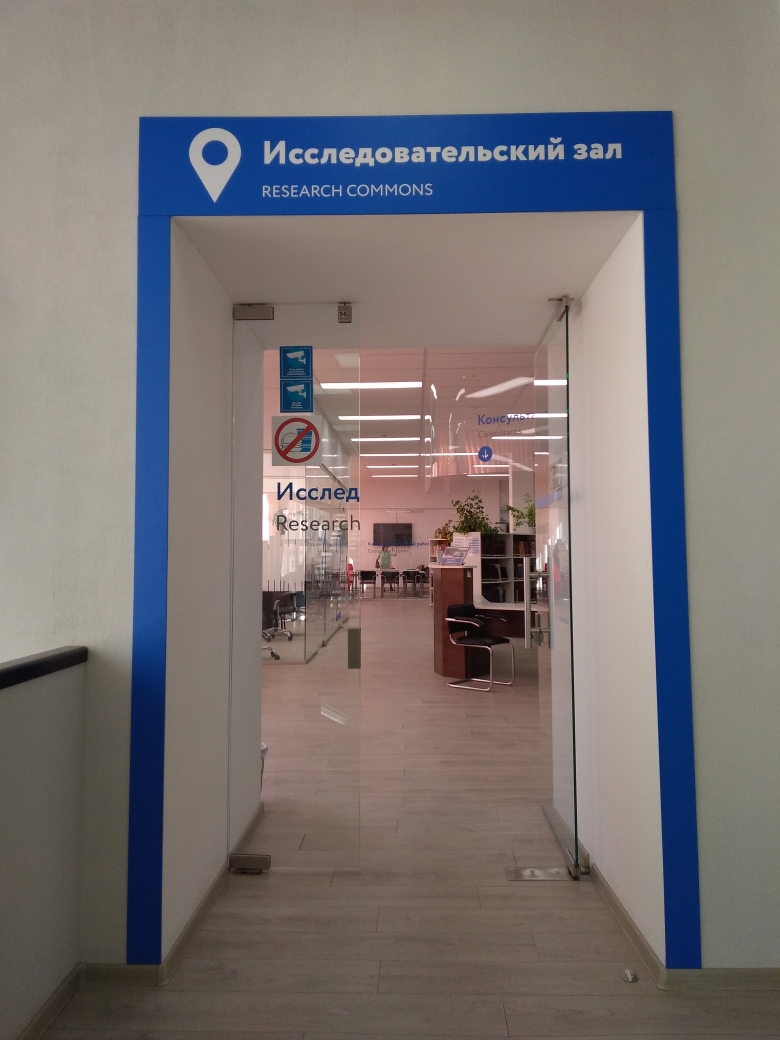 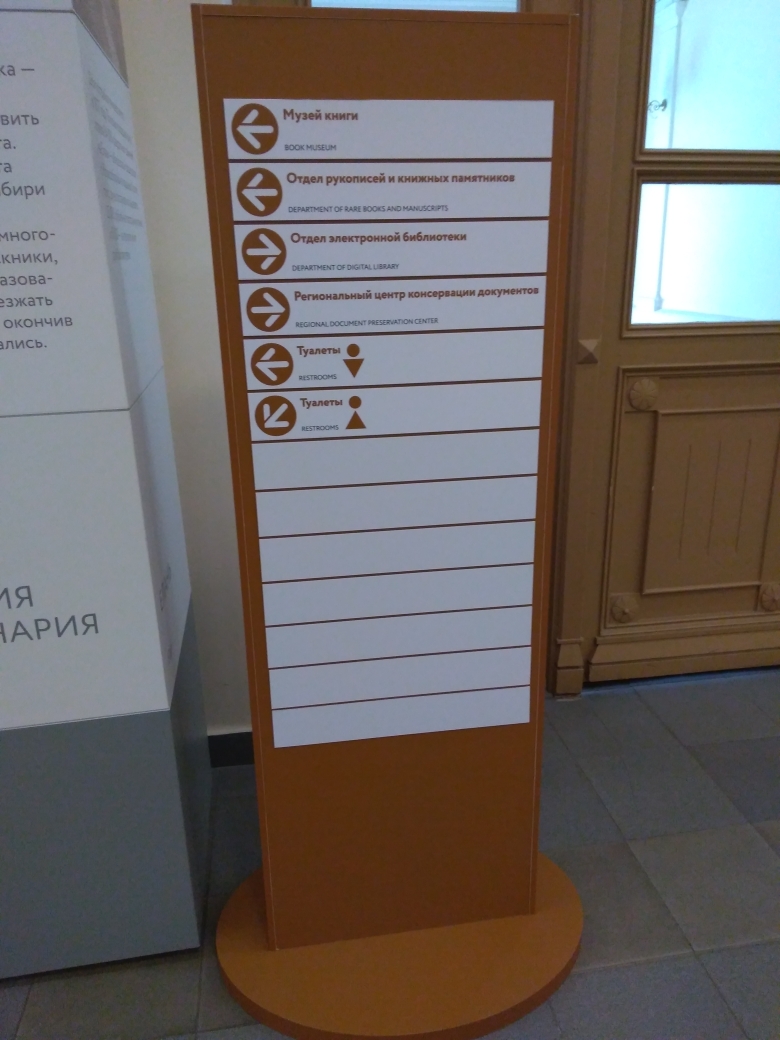 ЗаключениеРеализация проекта позволила разработать и внедрить двуязычную систему навигации в Научной библиотеке ТГУ. Система включает в себя настенные панели, надверные таблички, межэтажные указатели, наклейки-пиктограммы, наклейки с номерами помещений.В рамках подготовки проекта все желающие могли внести свои предложения в концепцию навигации,  в результате чего команда проекта смогла разработать целостную, эффективную и полезную систему навигации для здания Научной библиотеки.Благодаря реализации проекта, удалось создать дополнительный инструмент для привлечения ключевого персонала и студентов вуза, сделав для них работу в библиотеке более комфортной и удобной. ЗадачаРезультат выполненияРазработать концепцию навигации Разработаны идейная и техническая основа навигации,  дизайн её внешнего вида. Собрать информацию по названию всех подразделений и помещений в НБ ТГУПодготовлена сводная таблица с названиями всех подразделений и помещений НБ ТГУОсуществить перевод элементов навигации с русского языка на английский и китайскийОсуществлен лингвистически правильный перевод элементов навигации с русского языка на английский и китайский (часть помещений). Провести презентацию проекта среди сотрудников библиотеки Проведена презентация проекта среди сотрудников библиотекиПроизвести замеры и выбрать материалы для элементов навигацииПодготовлены варианты дизайна указателей, дизайн-макеты от исполнителей в НБ и привлеченной сторонней организацииПровести монтаж новой навигации в библиотеке Сторонней организацией – Центр рекламных услуг - проведен монтаж навигационных панелей, надверных табличек, указателей этажей и других элементов навигации. Функция отслеживания изменений относительно назначения помещений передана отделу обслуживания и отделу материально-хозяйственного обеспечения.Плановые целевые значения ключевых показателей эффективности (КПЭ) ПроектаПлановые целевые значения ключевых показателей эффективности (КПЭ) ПроектаПлановые целевые значения ключевых показателей эффективности (КПЭ) ПроектаПлановые целевые значения ключевых показателей эффективности (КПЭ) Проекта№ п/пНаименование КПЭ ПроектаЕд. изм.Целевое
 значение КПЭДостигнутое значение1Разработка системы навигацииКол-во112Презентация стратегии двуязычной навигации группе студентов, 19 июня 2018 года.Кол-воСтудентов посетителей7071 3Интервью с сотрудниками НБ: наличие вопросов к ним относительно расположения помещений/ отделов (до и после внедрения элементов в июне 2018 и апреле 2019)Кол-вореспондентов 50694Интервью с русскоговорящими студентами относительно легкости навигации (до и после внедрения элементов в июне 2018 и апреле 2019)Кол-вореспондентов50625Интервью с иностранными студентами относительно легкости навигации (до и после внедрения элементов в июне 2018 и апреле 2019)Кол-вореспондентов50476Обновление страниц сайта с размещением двуязычной картыКол-востраниц сайта22